附件2：点评参考示例《艾森豪威尔全传》林文力：《艾森豪威尔全传》，华中科技大学出版社，，228页，24万字。【作者简介】林文力，原名林学武，男，湖北孝感人，文学硕士，高级编辑，军史爱好者，著名传记作家，著有《二战风云人物传记丛书》《名将与名战》《胡雪岩全传》《武则天全传》等。【内容简介】艾森豪威尔是一个充满戏剧性的传奇人物。他生命的前52年充满波折、苦闷和压力，但却从未丧失雄心壮志和对成功的渴望。第二次世界大战的爆发成了他一生最关键的转折点。1943年，时年53岁的艾森豪威尔出任盟国远征军最高司令官。他性格坚毅沉稳，待人亲切随和，故而赢得了盟军将士的信赖与支持。他指挥的诺曼底登陆战役成功地为盟军开辟了第二战场，大大加速了“二战”结束的进程，已经成为世界战争史上永恒的经典。战后，他于1948年2月退役，任哥伦比亚大学校长至1953年，并从1952年开始连续当选两届美国总统，是美国历史上唯一一位集军、政、教育荣誉于一身的总统。1969 年，78岁的艾森豪威尔因心脏病发作，抢救无效逝世。他被尼克松称为“战争中的第一人，和平中的第一人，美国人民心目中的第一人。”（李永庆）【作品点评】     作为一个戏剧性的传奇人物，艾森豪威尔充满了多个“第一”：在美军仅有的10位五星上将中，他的出身“第一穷”，他没有钱，也没有背景，完全凭借努力和才能，成长为举世闻名的军事家；他是美军高级将领中晋升的“第一快”，在短短的10个月内连升三级，由少将到中将，再到上将，最终晋升为五星上将，如此速度，在美军历史上堪称空前绝后、独一无二；他是美军统率最大战役行动的“第一人”，，他指挥300多万盟军官兵、2万多艘战船，经过一昼夜的激战，在诺曼底成功抢滩登陆，一举开辟了第二战场；他是美军退役高级将领中担任哥伦比亚大学校长的“第一人”，备受广大学生们的欢迎，学生们说：“过去的校长都是道貌岸然的学者，不像艾克那样用我们的语言和我们谈话。”；他还是美国唯一一个当上总统的五星上将，并且成功地连任两届，虽然他任总统时的支持度不高，但从1980年至今，他的历史评价逐渐升高，经常入选美国最好的总统前十名。《时代》杂志对他的评价一针见血，最为精到：“艾森豪威尔造就了战争，战争造就了艾森豪威尔。” 本书作者林文力集文学硕士、传记作家、高级编辑三种身份于一体，既具备扎实优美的文字功底，又谙熟名人传记的写作手法，同时还有着高级编辑对市场的精准把握，这就使得本书较好地实现了观赏性与史料性的统一、读者口碑与市场热销的双赢。仔细品鉴，本书有三大特点：第一个特点是画卷全景，主次分明。作者以艾森豪威尔的一生经历为主线，故而在展示的格局上是全图景式的。全书共分为七大章：第一章《贫寒的少年时代》专讲艾森豪威尔的出身以及上军校前的经历；第二章《不得志的军旅生涯》从其上军校讲到了二战前，为读者捋清了艾森豪威尔在战前的成长故事与进步履历；艾森豪威尔一生最大的转折点就是“二战”，故而第三章《第二次世界大战爆发》重点交代了“二战”爆发后，他是如何一步一步地迎来人生转机的；有了第三章的铺垫，第四章《盟军的最高统帅》便详细地交代了艾森豪威尔在就任最高统帅后，如何创造了一个又一个辉煌的胜利，包括北非作战、向意大利进军等等；“霸王”行动、诺曼底登陆是艾森豪威尔军旅生涯的巅峰，故而作者以整整一章《霸王导演“霸王”行动》详细地讲述了诺曼底登陆的前前后后，充分展示了艾森豪威尔出色的军事指挥才能；第六章《德国无条件投降》则为读者展示了第二战场开辟后，艾森豪威尔如何指挥盟军，以摧枯拉朽之势深入德境，沉重地打击了纳粹，有力地促进了德意志法西斯的灭亡；第七章《担任两届美国总统》则主要讲述其在战后的经历，如担任哥伦比亚大学校长和两届美国总统等，尤其是对艾森豪威尔在“冷战”背景下如何处理美中关系的所作所为所思所想作了介绍，最终以其因病谢世而收尾。通览全书，章节划分得当，每章都有一个小主题，七章衔接紧密，共同为读者勾勒出了艾森豪威尔的人生全景。但在具体的展示上，作者又做到了主次分明、详略得当：在布局比例的划分上，以军旅生涯（第二到六章）为主，以军旅前（第一章）和军旅后（第七章）生涯为辅；在军旅生涯中，又以二战中经历（第三到六章）为主，以二战前经历（第二章）为辅；在二战经历中，又以诺曼底登陆战役为主，单章详细阐述。第二个特点是挖掘内心、展示性格。传记书最难的就是如何把握主观与客观之间的临界点，太偏客观，则史料性有余，观赏性不足；太偏主观，观赏性是有了，但史料性就会受到质疑。本书作者就较好地把握了这个临界点，观赏性与史料性结合得比较到位。作者在严谨、客观叙事的同时，也大胆地对艾森豪威尔的内心世界进行了充分地发掘与展示，这就使得广大读者能够借助此终南捷径，走入一个将军总统的内心世界，充分感受岁月对他性格的打磨以及军旅生活对他的塑造，充分领略一代伟人沉着冷静的性格、周全细致的处事作风以及在危急时刻的应变能力和决策能力，以及他的言行思想对世界历史发展所产生的影响。传奇式的人物往往性格上极具戏剧的张力。年轻时的艾森豪威尔是一个极为叛逆的家伙。西点军校严禁吸烟，可他置若罔闻，虽然屡经惩处，但依旧我行我素。而这只是他诸多叛逆之举中的冰山一角而已。在同届毕业的164名学员中，他的品德名次居然排在第125名，而他对此毫不在乎。可是，这个在军校里我行我素的家伙在走入军队、走上战场后，却成长为一个有大局观、团结容人的帅才。他沉着冷静，又待人随和，具有极强的人格魅力和大局掌控能力。任盟军最高司令官时，他的手下云集了蒙哥马利、巴顿、布莱德雷、范佛里特等一大批名将。这些人都很有性格，尤其以虚荣心强又爱拖拉的蒙哥马利和暴躁好斗的巴顿为最，彼此争斗，互不服气。而艾森豪威尔就是能让所有人都对他服气，听他的指挥。艾森豪威尔的多向度性格及其成熟过程，都在作者的笔下得到了显现。第三个特点是夹叙夹议，且述且评。历史虽然是客观的，但历史评价却是开放的。作为一个有着丰富撰写经验的传记作家，林文力在评价历史人物方面不仅驾轻就熟，而且有着自己独到的见解。在本书中，他立足于翔实史料，以夹叙夹议、且述且评的手法，充分地向读者展示了他眼中的艾森豪威尔以及他对艾森豪威尔的认知与评价。对于艾森豪威尔的优点，作者毫不吝惜笔力。艾森豪威尔为人随和，没有将军架子，喜欢和士兵们在一起，对繁文缛节不以为然。战事间隙，他常常跑到前沿阵地了解情况，看望部下，并帮着解决一些问题。当时，盟军士兵们都说他是个“通情达理的上司”，记者们更是称颂他为“平民将军”。对于艾森豪威尔身上的争议点，作者也间接地给出了自己的看法。艾森豪威尔一生戎马倥偬，从未与教育界沾过边儿。当他在退役后，被推上哥伦比亚大学校长的位置时，一度备受争议。一些报刊讥讽他是哥伦比亚大学第一个“胸无点墨”的校长。事实上，艾森豪威尔因为还兼着总统顾问的缘故，在学校的时间非常少。学校的教授们见到他的机会很少，对此多有怨言。但艾森豪威尔并不领取学校的薪金，所以对这些抱怨不以为意；相反，他借助社会地位和影响，反而为学校募集到了不少资金。另外，艾森豪威尔虽然不招教授们待见，却深受学生们的欢迎。当然，对于艾森豪威尔的缺点和错误决策，作者也毫不避讳。艾森豪威尔虽然靠宣扬结束朝鲜战争赢得了总统选举，但他就任后言行不一，对中国十分强硬，甚至一度进行核威胁。他虽然连任两届总统，但在他执政期间，美国国内出现民权冲突、麦卡锡主义、经济低迷等问题，在国际上也因为冷战局势的恶化而使美国陷入危机。对于这些不足之处，作者在文中也有部分提及。《艾森豪威尔全传》一书虽然写得比较精彩，虽然也是立足于翔实的史料与充分的考据，但在一些地方仍不免带有强烈的主观色彩，在对艾森豪威尔的认知和评价上，作者也难免地受到了个人感情和主义立场的影响。笔者建议，广大读者可以将此书与东方出版社2007年出版的《艾森豪威尔回忆录》（全4册）以及南海出版社2014年出版的《艾森豪威尔：一个士兵的一生》对照来读，前者是艾森豪威尔本人的回忆录，后者是美国国内最火的艾森豪威尔传记，三者参照来读，相信能呈现给读者一个真实的艾森豪威尔。（李永庆）【点评人简介】李永庆，笔名北溟玉，文史传记作家，出版《大唐乱世》等作品6部。【作品封面小图】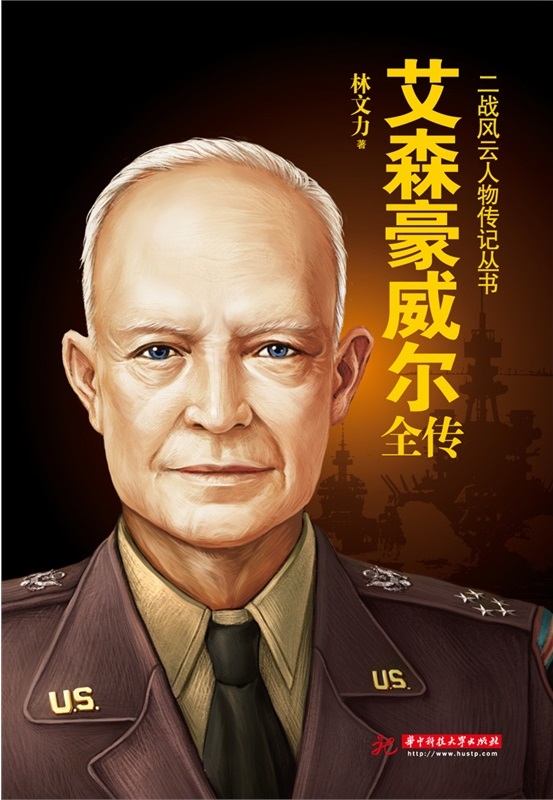 